This role description applies to multiple roles across DCJ. Please see job notes and/or advertisement for more information on specific role qualification requirements and relevant experience. Agency overviewThe Department of Communities and Justice (DCJ) is the lead agency under the Stronger Communities Cluster. DCJ works to enable everyone's right to access justice and help for families through early intervention and inclusion, with benefits for the whole community. Stronger Communities is focussed on achieving safe, just, inclusive and resilient communities by providing services that are effective and responsive to community needs. Primary purpose of the roleProvide timely high-level litigation and/or legal advice, briefings and correspondence on complex areas of law and policy issues to ensure efficient and effective legal services. Assist management in the professional supervision of staff and legal services, including coordinating the allocation of resources and workloads, monitoring business and staff performance, providing instruction and direction to enhance and motivate staff to create a cohesive and skilled team.Key accountabilitiesProvide high-level legal and/or litigation services and advice to clients, senior management and staff in accordance with legislation, policy, guidelines and practice standards.Supervise and mentor team members to foster a culture of professional development and continual improvement, and ensure high quality work is delivered and timeframes for legal advice and services are met.Develop and review more complex and sensitive legal documents including legal precedents/records, correspondence, reports, submissions, briefing notes, deeds and contracts.Contribute to the development, review and implementation of complex legislation and policies, practice standards and legal precedents.Manage complex, contentious, or sensitive cases, reviews, research and other legal and administrative activities and provide advice on new and emerging issues in the relevant area of law and their longer-term implications for the Division and the Department. Provide high level advice and recommendations and manage large projects involving legal reviews, law reform initiatives, legal standards and practices, strategies, reviewing systems, procedures and processes, including long-term planning to improve legal services and client/stakeholder outcomes.  Work collaboratively with legal staff internal and external to the Department and stakeholders to consult on proposed legislation, legislative changes and legislative interpretation and legal issues arising.Conduct litigation before Courts and/or Tribunals as the Department's representative, and respond to formal and informal requests for information, including court subpoenas and applications under relevant legislation.Design and deliver legal education and training programs to internal and external stakeholders and clients to build capacity and facilitate the provision of quality advice and services and a culture of collaboration and continuous improvement.Contribute to the design and development of practice group strategy, plans and programs to ensure optimal delivery of operational priorities and efficient effective provision of legal advice and services.Key challengesManaging the provision of high-quality legal services across a team in a high-volume work environment, in accordance with instructions and timeframes. Clearly communicating complex legal concepts internally across the organisation and externally to community members.Balancing supervisory responsibilities with law reform, policy and project work, building and maintaining partnerships and stakeholders relationships.Maintaining current knowledge in relevant areas of law and an understanding of clients with special needs and requirements.Key relationshipsRole dimensionsDecision makingThe role works with a level of autonomy and accountability in delivering legal services and advice. The role makes recommendations and provides advice on solutions, emerging issues and issues that may impact the Division or Department. The role provides professional leadership and guidance, including allocation of resources and workloads as required and the maintenance of reporting data.Reporting lineThe role reports to the Principal Solicitor / Manager / Director of the functional unitDirect reportsNo of direct reports - TBCBudget/ExpenditureNilKey knowledge and experienceExtensive knowledge and experience in the relevant area/s of lawEssential requirementsLegal Qualifications and eligibility to hold a practising certificate as a Government legal practitioner issued by the NSW Law Society, with condition 2 removed Current and valid Working with Children Check Clearance in accordance with the Child Protection (Working with Children) Act 2012Where required hold a National Security Clearance at the appropriate level in accordance with the Australian Government Protective Security Policy Framework (PSPF)Some roles may require the ability to undertake travel for regional court and other commitments subject to the application of any discrimination legislation (including in respect of carer’s responsibilities).Appointments are subject to reference checks. Some roles may also require the following checks/ clearances:National Criminal History Record Check in accordance with the Disability Inclusion Act 2014Working with Children Check clearance in accordance with the Child Protection (Working with Children) Act 2012Capabilities for the roleThe NSW public sector capability framework describes the capabilities (knowledge, skills and abilities) needed to perform a role. There are four main groups of capabilities: personal attributes, relationships, results and business enablers, with a fifth people management group of capabilities for roles with managerial responsibilities. These groups, combined with capabilities drawn from occupation-specific capability sets where relevant, work together to provide an understanding of the capabilities needed for the role.The capabilities are separated into focus capabilities and complementary capabilities. Focus capabilitiesFocus capabilities are the capabilities considered the most important for effective performance of the role. These capabilities will be assessed at recruitment. The focus capabilities for this role are shown below with a brief explanation of what each capability covers and the indicators describing the types of behaviours expected at each level.This role also utilises the Legal Professionals Capability Set. The capability set is available at www.psc.nsw.gov.au/workforce-management/capability-framework/occupation-specific-capability-sets/legal-capability-setComplementary capabilitiesComplementary capabilities are also identified from the Capability Framework and relevant occupation-specific capability sets. They are important to identifying performance required for the role and development opportunities. Note: capabilities listed as ‘not essential’ for this role is not relevant for recruitment purposes however may be relevant for future career development.ClusterStronger Communities Stronger Communities DepartmentDepartment of Communities and JusticeDepartment of Communities and JusticeDivision/Branch/UnitLaw Reform & Legal Services / LegalLaw Reform & Legal Services / LegalLocationTBATBAClassification/Grade/BandLegal Officer Grade VLegal Officer Grade VRole NumberTBCTBCANZSCO Code271311271311PCAT Code13181921318192Date of Approval2 December 2021Ref: OGC 0024Agency Websitewww.dcj.nsw.gov.auwww.dcj.nsw.gov.auWhoWhyInternalSenior Management For direction and guidance and providing advice, information and reportingLegal staff within teamSupervise and provide support, advice and information on complex legal mattersDepartmental staffRepresenting clients and providing advice and informationLaw Reform & Legal Services Division, Secretary, Attorney General and Minister’s OfficesPrepare submissions, briefing notes and other advice as directed and required in respect of the management of litigated and non-litigated matters involving the Department/Division and matters affecting the operational objectives of the Department/DivisionExternalOther Government Agencies(State and Commonwealth)Networking and information sharing and in relation to the conduct of legal mattersExternal PanelsIn relation to allocation and conduct of legal mattersCourts, Tribunals and InquiriesRepresentation of the Department and/or communityCrown Solicitor’s OfficeMaintain and develop professional relationships to ensure high level of effective and economic legal advice and service and facilitate provision of advice in urgent and sensitive matters as neededFOCUS CAPABILITIESFOCUS CAPABILITIESFOCUS CAPABILITIESFOCUS CAPABILITIESFOCUS CAPABILITIESFOCUS CAPABILITIESFOCUS CAPABILITIESCapability group/setsCapability nameCapability nameBehavioural indicatorsLevelLevel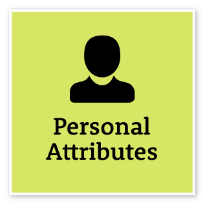 Act with IntegrityBe ethical and professional, and uphold and promote the public sector valuesModel the highest standards of ethical and professional behaviour and reinforce their useRepresent the organisation in an honest, ethical and professional way and set an example for others to followPromote a culture of integrity and professionalism within the organisation and in dealings external to governmentMonitor ethical practices, standards and systems and reinforce their useAct promptly on reported breaches of legislation, policies and guidelinesModel the highest standards of ethical and professional behaviour and reinforce their useRepresent the organisation in an honest, ethical and professional way and set an example for others to followPromote a culture of integrity and professionalism within the organisation and in dealings external to governmentMonitor ethical practices, standards and systems and reinforce their useAct promptly on reported breaches of legislation, policies and guidelinesModel the highest standards of ethical and professional behaviour and reinforce their useRepresent the organisation in an honest, ethical and professional way and set an example for others to followPromote a culture of integrity and professionalism within the organisation and in dealings external to governmentMonitor ethical practices, standards and systems and reinforce their useAct promptly on reported breaches of legislation, policies and guidelinesAdvanced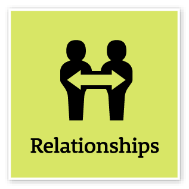 Communicate EffectivelyCommunicate clearly, actively listen to others, and respond with understanding and respectPresent with credibility, engage diverse audiences and test levels of understandingTranslate technical and complex information clearly and concisely for diverse audiencesCreate opportunities for others to contribute to discussion and debateContribute to and promote information sharing across the organisationManage complex communications that involve understanding and responding to multiple and divergent viewpointsExplore creative ways to engage diverse audiences and communicate informationAdjust style and approach to optimise outcomesWrite fluently and persuasively in plain English and in a range of styles and formatsPresent with credibility, engage diverse audiences and test levels of understandingTranslate technical and complex information clearly and concisely for diverse audiencesCreate opportunities for others to contribute to discussion and debateContribute to and promote information sharing across the organisationManage complex communications that involve understanding and responding to multiple and divergent viewpointsExplore creative ways to engage diverse audiences and communicate informationAdjust style and approach to optimise outcomesWrite fluently and persuasively in plain English and in a range of styles and formatsPresent with credibility, engage diverse audiences and test levels of understandingTranslate technical and complex information clearly and concisely for diverse audiencesCreate opportunities for others to contribute to discussion and debateContribute to and promote information sharing across the organisationManage complex communications that involve understanding and responding to multiple and divergent viewpointsExplore creative ways to engage diverse audiences and communicate informationAdjust style and approach to optimise outcomesWrite fluently and persuasively in plain English and in a range of styles and formatsAdvancedInfluence and NegotiateGain consensus and commitment from others, and resolve issues and conflictsInfluence others with a fair and considered approach and present persuasive counter-argumentsWork towards mutually beneficial ‘win-win’ outcomesShow sensitivity and understanding in resolving acute and complex conflicts and differencesIdentify key stakeholders and gain their support in advanceEstablish a clear negotiation position based on research, a firm grasp of key issues, likely arguments, points of difference and areas for compromiseAnticipate and minimise conflict within  the  organisation  and with external stakeholdersInfluence others with a fair and considered approach and present persuasive counter-argumentsWork towards mutually beneficial ‘win-win’ outcomesShow sensitivity and understanding in resolving acute and complex conflicts and differencesIdentify key stakeholders and gain their support in advanceEstablish a clear negotiation position based on research, a firm grasp of key issues, likely arguments, points of difference and areas for compromiseAnticipate and minimise conflict within  the  organisation  and with external stakeholdersInfluence others with a fair and considered approach and present persuasive counter-argumentsWork towards mutually beneficial ‘win-win’ outcomesShow sensitivity and understanding in resolving acute and complex conflicts and differencesIdentify key stakeholders and gain their support in advanceEstablish a clear negotiation position based on research, a firm grasp of key issues, likely arguments, points of difference and areas for compromiseAnticipate and minimise conflict within  the  organisation  and with external stakeholdersAdvanced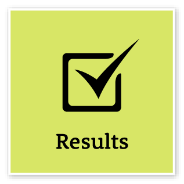 Think and Solve ProblemsThink, analyse and consider the broader context to develop practical solutionsUndertake objective, critical analysis to draw accurate conclusions that recognise and manage contextual issuesWork through issues, weigh up alternatives and identify the most effective solutions in collaboration with othersTake account of the wider business context when considering options to resolve issuesExplore a range of possibilities and creative alternatives to contribute to system, process and business improvementsImplement systems and processes that are underpinned by high- quality research and analysisLook for opportunities to design innovative solutions to meet user needs and service demandsEvaluate the performance and effectiveness of services, policies and programs against clear criteriaUndertake objective, critical analysis to draw accurate conclusions that recognise and manage contextual issuesWork through issues, weigh up alternatives and identify the most effective solutions in collaboration with othersTake account of the wider business context when considering options to resolve issuesExplore a range of possibilities and creative alternatives to contribute to system, process and business improvementsImplement systems and processes that are underpinned by high- quality research and analysisLook for opportunities to design innovative solutions to meet user needs and service demandsEvaluate the performance and effectiveness of services, policies and programs against clear criteriaUndertake objective, critical analysis to draw accurate conclusions that recognise and manage contextual issuesWork through issues, weigh up alternatives and identify the most effective solutions in collaboration with othersTake account of the wider business context when considering options to resolve issuesExplore a range of possibilities and creative alternatives to contribute to system, process and business improvementsImplement systems and processes that are underpinned by high- quality research and analysisLook for opportunities to design innovative solutions to meet user needs and service demandsEvaluate the performance and effectiveness of services, policies and programs against clear criteriaAdvanced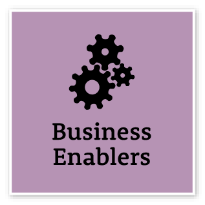 Project ManagementUnderstand and apply effective planning, coordination and control methodsUnderstand all components of the project management process, including the need to consider change management to realise business benefitsPrepare clear project proposals and accurate estimates of required costs and resourcesEstablish performance outcomes and measures for key project goals, and define monitoring, reporting and communication requirementsIdentify and evaluate risks associated with the project and develop mitigation strategiesIdentify and consult stakeholders to inform the project strategyCommunicate the project’s objectives and its expected benefitsMonitor the completion of project milestones against goals and take necessary actionEvaluate progress and identify improvements  to inform future projectsUnderstand all components of the project management process, including the need to consider change management to realise business benefitsPrepare clear project proposals and accurate estimates of required costs and resourcesEstablish performance outcomes and measures for key project goals, and define monitoring, reporting and communication requirementsIdentify and evaluate risks associated with the project and develop mitigation strategiesIdentify and consult stakeholders to inform the project strategyCommunicate the project’s objectives and its expected benefitsMonitor the completion of project milestones against goals and take necessary actionEvaluate progress and identify improvements  to inform future projectsUnderstand all components of the project management process, including the need to consider change management to realise business benefitsPrepare clear project proposals and accurate estimates of required costs and resourcesEstablish performance outcomes and measures for key project goals, and define monitoring, reporting and communication requirementsIdentify and evaluate risks associated with the project and develop mitigation strategiesIdentify and consult stakeholders to inform the project strategyCommunicate the project’s objectives and its expected benefitsMonitor the completion of project milestones against goals and take necessary actionEvaluate progress and identify improvements  to inform future projectsAdept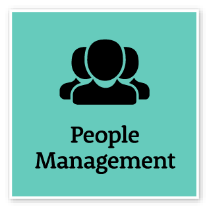 Manage and Develop PeopleEngage and motivate staff, and develop capability and potential in othersDefine and clearly communicate roles, responsibilities and performance standards to achieve team outcomesAdjust performance development processes to meet the diverse abilities and needs of individuals and teamsDevelop work plans that consider capability, strengths and opportunities for developmentBe aware of the influences of bias when managing team membersSeek feedback on own management capabilities and develop strategies to address any gapsAddress and resolve team and individual performance issues, including unsatisfactory performance, in a timely and effective wayMonitor and report on team performance in line with established performance development frameworksDefine and clearly communicate roles, responsibilities and performance standards to achieve team outcomesAdjust performance development processes to meet the diverse abilities and needs of individuals and teamsDevelop work plans that consider capability, strengths and opportunities for developmentBe aware of the influences of bias when managing team membersSeek feedback on own management capabilities and develop strategies to address any gapsAddress and resolve team and individual performance issues, including unsatisfactory performance, in a timely and effective wayMonitor and report on team performance in line with established performance development frameworksDefine and clearly communicate roles, responsibilities and performance standards to achieve team outcomesAdjust performance development processes to meet the diverse abilities and needs of individuals and teamsDevelop work plans that consider capability, strengths and opportunities for developmentBe aware of the influences of bias when managing team membersSeek feedback on own management capabilities and develop strategies to address any gapsAddress and resolve team and individual performance issues, including unsatisfactory performance, in a timely and effective wayMonitor and report on team performance in line with established performance development frameworksAdeptFocus Occupation Specific Capabilities Focus Occupation Specific Capabilities Focus Occupation Specific Capabilities Focus Occupation Specific Capabilities 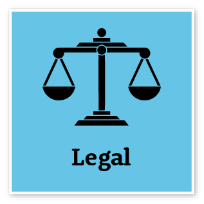 Capability nameCapability descriptionCapability SetLevelLegal Advice Provide quality independent legal advice and explanation of legal issuesIndependently identify the client, scope, purpose and form of legal advice required in complex, urgent or sensitive matters. Clarify and refine instructions where appropriate and assist others to do so. Deal independently with vulnerable clients, including where capacity may be in issue or where ethical or cross-cultural issues arise. Independently analyse and apply relevant law to complex facts, incorporating policy, probity and operational considerations, and creatively formulating options. Independently identify and advise upon emerging legal risks and their strategic, commercial and policy implications. Provide guidance to others on selection of external legal services providers and approve the briefing of external legal services providers within financial delegations. Conduct quality assurance of external legal advice provided and provide feedback to external legal providers.Provide professional supervision to other legal roles in preparing legal advice to assure the quality and consistency of the advice provided.Level 3Legal drafting Prepare legal documents to achieve client outcomesDraft complex court and tribunal documents with guidance in contentious or significant matters. Draft complex court and tribunal documents to implement litigation strategies while complying with procedural, evidentiary and ethical requirements. Draft legally complex transactional documents, adapting precedents or drafting bespoke documents as required, to meet the requirements of the transaction or project and appropriately manage legal risk. Use advanced legal knowledge and experience to draft, review or amend complex legal documents which comply with policy, achieve the client’s purpose, and minimise legal and commercial risk. Apply advanced legal knowledge and understanding of stylistic and mechanical requirements to drafting transactional documents, interpreting and negotiating provisions as required. Provide supervision to other legal professionals in preparing legal documents to assure the quality of documentation.Level 3Legal ResearchUndertake Legal ResearchApply an understanding of the applicable legal system, relevant sources of law and operation of precedent to legal research tasks.Undertake legal research tasks in an efficient and targeted manner by selecting relevant, current and authoritative materials and analysing the information found to guide further research.Present reliable, clear and accurate results of legal research undertaken and suggest avenues for further research.Make effective use of knowledge management and legal research technologies to achieve results.Level 2Litigation and Dispute Resolution  Litigate and resolve disputes effectively in relevant forums and jurisdictionsModel behaviour expected of government lawyers, provide guidance on model litigant and ethical issues. Apply extensive knowledge of court and/or tribunal rules, practice notes and procedures to conduct litigation efficiently and effectively in accordance with best practice. Review and supervise conduct and planning of litigation, settle pleadings, formulate and recommend appropriate strategy. Conduct high level forensic and strategic analysis and preparation of evidence with regard to the case plan, and confer with expert and other key witnesses. Apply high level strategy and negotiation skills to resolve disputes; represent clients in dispute resolution processes including mediation and arbitration, and protect the client from associated risks and unnecessary costs. Provide guidance to others on selection of external legal services providers and approve the briefing of external legal services providers within financial delegations. Conduct quality assurance of external legal services provided and provide feedback.Level 3COMPLEMENTARY CAPABILITIESCOMPLEMENTARY CAPABILITIESCOMPLEMENTARY CAPABILITIESCOMPLEMENTARY CAPABILITIESCapability Group/SetsCapability NameDescriptionLevel Display Resilience and CourageBe open and honest, prepared to express your views, and willing to accept and commit to changeManage SelfShow drive and motivation, an ability to self-reflect and a commitment to learningValue Diversity and InclusionDemonstrate inclusive behaviour and show respect for diverse backgrounds, experiences and perspectivesCommit to Customer ServiceProvide customer-focused services in line with public sector and organisational objectivesWork CollaborativelyCollaborate with others and value their contributionDeliver ResultsAchieve results through the efficient use of resources and a commitment to quality outcomesPlan and PrioritisePlan to achieve priority outcomes and respond flexibly to changing circumstancesDemonstrate AccountabilityBe proactive and responsible for own actions, and adhere to legislation, policy and guidelinesFinanceUnderstand and apply financial processes to achieve value for money and minimise financial riskTechnologyUnderstand and use available technologies to maximise efficiencies and effectivenessProcurement and Contract ManagementUnderstand and apply procurement processes to ensure effective purchasing and contract performanceInspire Direction and PurposeCommunicate goals, priorities and vision, and recognise achievementsOptimise Business OutcomesManage people and resources effectively to achieve public valueManage Reform and ChangeSupport, promote and champion change, and assist others to engage with changeComplementary Occupation Specific CapabilitiesCapability nameDescriptionLevelAdvocacy Act as an effective and ethical advocateLevel 3Statutory InterpretationInterpret legislation, subordinate legislation and instruments in accordance with legislation and accepted legal principlesLevel 2